ПОЯСНЮВАЛЬНА ЗАПИСКА№ ПЗН-45829 від 15.12.2023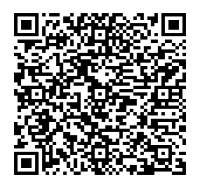 до проєкту рішення Київської міської ради:Про поновлення приватному підприємству «ФІЛДА» договору оренди земельної ділянки від 29 квітня                                                        2010 року № 66-6-00567 (зі змінами) для експлуатації та обслуговування торговельного павільйону-магазину на                      бульв. Амвросія Бучми, 2а у Дніпровському районі м. КиєваЮридична особа:2. Відомості про земельну ділянку (кадастровий № 8000000000:90:135:0066).* Наведені розрахунки НГО не є остаточними і будуть уточнені відповідно до вимог законодавства при оформленні права на земельну ділянку.3. Обґрунтування прийняття рішення.Розглянувши звернення зацікавленої особи, відповідно до Земельного кодексу України, Закону України «Про оренду землі» та Порядку набуття прав на землю із земель комунальноївласності у місті Києві, затвердженого рішенням Київської міської ради від 20.04.2017                            № 241/2463, Департаментом земельних ресурсів виконавчого органу Київської міської ради (Київської міської державної адміністрації) розроблено цей проєкт рішення.4. Мета прийняття рішення.Метою прийняття рішення є забезпечення реалізації встановленого Земельним кодексом України права особи на оформлення права користування на землю.5. Особливі характеристики ділянки.6. Стан нормативно-правової бази у даній сфері правового регулювання.Загальні засади та порядок поновлення договорів оренди земельних ділянок (шляхом укладення договорів на новий строк) визначено Законом України «Про оренду землі» і Порядком набуття прав на землю із земель комунальної власності у місті Києві, затвердженим рішенням Київської міської ради від 20.04.2017 № 241/2463.Проєкт рішення не містить інформацію з обмеженим доступом у розумінні статті 6 Закону України «Про доступ до публічної інформації».Проєкт рішення не стосується прав і соціальної захищеності осіб з інвалідністю та не матиме впливу на життєдіяльність цієї категорії.7. Фінансово-економічне обґрунтування.Реалізація рішення не потребує додаткових витрат міського бюджету.Відповідно до Податкового кодексу України та рішення Київської міської ради                              від 14.12.2023 № 7531/7572 «Про бюджет міста Києва на 2024 рік» орієнтовний розмір річної орендної плати складатиме:  54 183 грн 56 коп. (5%).8. Прогноз соціально-економічних та інших наслідків прийняття рішення.Наслідками прийняття розробленого проєкту рішення стане реалізація зацікавленою особою своїх прав щодо оформлення права користування земельною ділянкою.Доповідач: директор Департаменту земельних ресурсів Валентина ПЕЛИХ Назва	ПРИВАТНЕ ПІДПРИЄМСТВО «ФІЛДА» (ЄДРПОУ 23392860) (далі – Підприємство) Перелік засновників (учасників) юридичної   особиІСМАКАЄВ ЛЕОНІД ПЕТРОВИЧАдреса засновника: Україна, 02091, м. Київ, Харківське           шосе, б. 121, кв. 221Розмір внеску до статутного фонду: 9 000,00 грнЧастка (%): 100,00 Кінцевий бенефіціарний   власник (контролер)ІСМАКАЄВ ЛЕОНІД ПЕТРОВИЧАдреса засновника: Україна, 02091, м. Київ, Харківське           шосе, б. 121, кв. 221Тип бенефіціарного володіння: Прямий вирішальний впливВідсоток частки статутного капіталу в юридичній особі або відсоток права голосу в юридичній особі: 100 Клопотаннявід 26.09.2022 № 516005509, від 01.02.2024 № 057/1121 Місце розташування (адреса)м. Київ, бульв. Амвросія Бучми, 2а  у Дніпровському районі Площа0,0127 га Вид та термін оренда на 10 років (поновлення)Код виду цільового призначення03.07 для будівництва та обслуговування будівель торгівлі (для експлуатації та обслуговування торговельного павільйону-магазину) Нормативна грошова   оцінка  (за попереднім розрахунком) 1 083 671 грн 20 коп. Наявність будівель і   споруд на ділянці:Забудована.На земельній ділянці розміщується одноповерхова будівля, яка використовується як аптека, ділянка частково огороджена. Межові знаки на місцевості (в натурі) відсутні (акт обстеження земельної ділянки від 14.10.2022 № А-22-0039/04).Відповідно до свідоцтва про право власності від 27.08.2007 серія САВ №283394 будівля торгового павільйону загальною площею 88,10 кв. м. на праві приватної власності належить Підприємству.Інформація про зареєстроване право власності на нерухоме майно в Державному реєстрі речових прав на нерухоме майно відсутня.Наявність ДПТ:Детальний план території відсутній. Функціональне   призначення згідно з Генпланом:Території зелених насаджень загального користування (існуючі). Правовий режим:Земельна ділянка згідно з відомостями Державного реєстру речових прав на нерухоме майно перебуває у комунальній власності територіальної громади міста Києва. Згідно з відомостями Державного земельного кадастру: категорія земель – землі житлової та громадської забудови, код виду цільового призначення - 03.07. Розташування в зеленій   зоні:Відповідно до Генерального плану міста Києва та проекту планування його приміської зони на період до 2020 року, затвердженого рішенням Київської міської ради від 28.03.2002 № 370/1804, земельна ділянка за функціональним призначенням  відноситься до територій зелених насаджень.Інші особливості:Земельна ділянка відповідно до рішення Київської міської ради від 17.09.2009 № 229/2298 надана в оренду на 5 років Підприємству для експлуатації та обслуговування будівель торгівлі (договір оренди земельної ділянки від 29.04.2010                 № 66-6-00567).Постійною комісією Київської міської ради з питань містобудування, архітектури та землекористування на засіданні 27.09.2016 (протокол № 21) вирішено поновити цей договір на 5 років (договір про поновлення договору оренди земельної ділянки від 03.11.2017 № 1177).Термін оренди за договором до  03.11.2022.Згідно з довідкою ГУ ДПС у м. Києві від 18.10.2022                                № 59880/6/26-15-13-01-208 у Підприємства заборгованість по орендній платі з юридичних осіб відсутня.Відповідно до листа ГУ ДПС у м. Києві від 10.01.2024                   № 462/5/26-15-13-01-05 Підприємство не включено до переліку підприємств-боржників зі сплати земельного податку та орендної плати за землю.Зважаючи на положення статей 9, 122 Земельного кодексу України та пункту 34 частини першої статті 26 Закону України «Про місцеве самоврядування в Україні» (щодо обов’язковості розгляду питань землекористування на пленарних засіданнях) вказаний проєкт рішення направляється для подальшого розгляду Київською міською радою.Директор Департаменту земельних ресурсівВалентина ПЕЛИХ